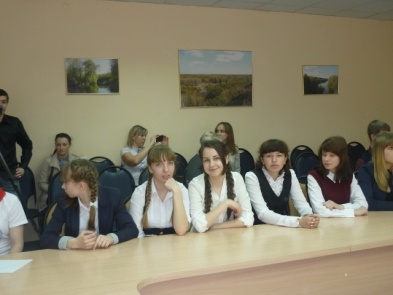 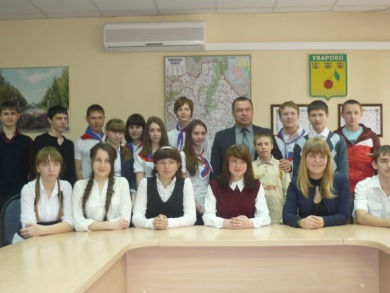 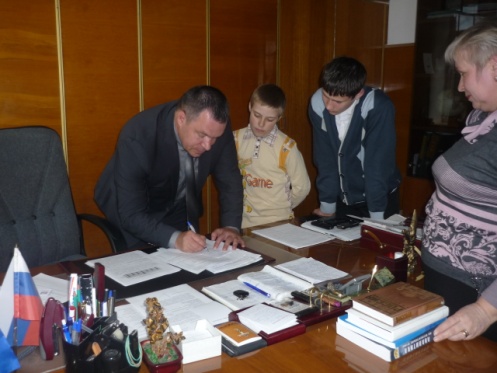 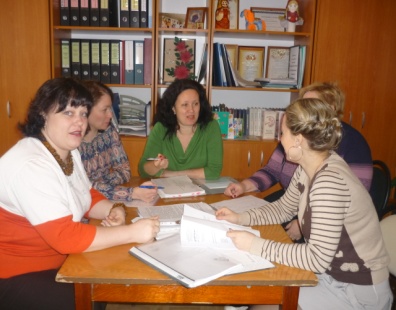 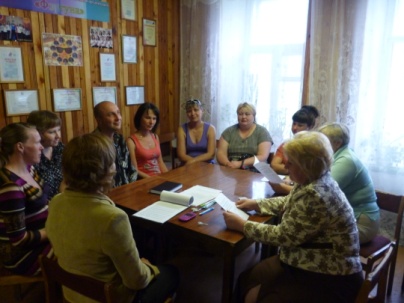 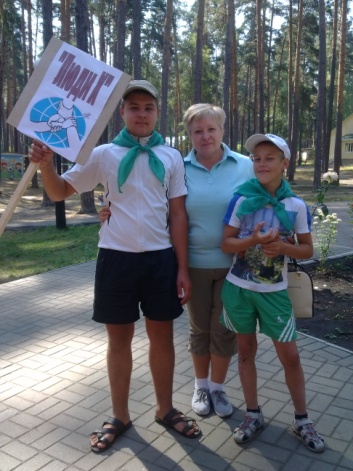 МБОО ДО «ДООЦ «Кристалл»Адрес: Тамбовская обл., г.Уварово, ул.Шоссейная, 1Тел./факс: 8-47558-4-24-87Муниципальная бюджетная образовательная организация дополнительного образования «Детский образовательно-оздоровительный центр «Кристалл»Муниципальная опорная площадкапо реализации комплексной межведомственной программы профилактики правонарушений среди несовершеннолетних "Не оступись!" на 2013-2015 гг.«ПОДРОСТОК И ОБЩЕСТВО»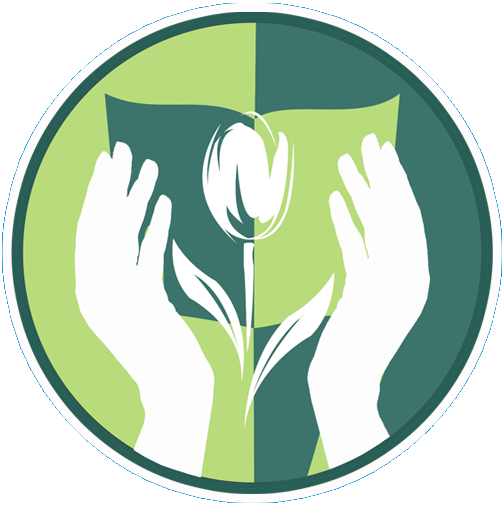 г. Уварово, 2015 г.МОП «Подросток и общество»г. УваровоЦель деятельности:максимальное вовлечение несовершеннолетних, находящихся в конфликте с законом, в продуктивную внеурочную деятельность, дополнительное образование, организация и проведение реабилитационных мероприятий с участием детей целевой группы.Основные задачи деятельности:- внедрение и апробация инновационных реабилитационных технологий;- предоставление дополнительных образовательных услуг несовершеннолетним группы риска;- организация межведомственного взаимодействия;- вовлечение несовершеннолетних в социально значимую деятельность во внеурочное время;- организация индивидуальной шефской работы с подростками, находящимися в конфликте с законом;- психолого-педагогическое сопровождение детей группы социального риска;- обеспечение правовой консультационной помощи несовершеннолетних.Социальные ресурсы по организации работы с детьми группы социального риска